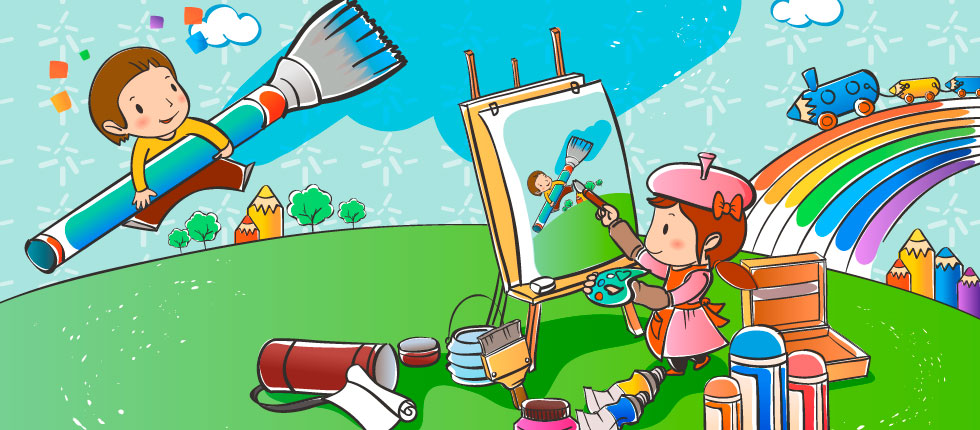 ATTIVITA’ALUNNI COINVOLTIDATA/ORAProgetto: UN ORTO TUTTO PER NOITUTTI I BAMBINI FREQUENTANTI SUDDIVISI PER SEZIONEUNA VOLTA A SETTIMANA (date da definire con il volontario)PR. MOTORIA CON ESPERTO ESTERNOTUTTI I BAMBINI FREQUENTANTI SUDDIVISI PER SEZIONEDa TUTTI I LUNEDI E MARTEDI (1 ora per ciascuna sezione)*a partire da metà Novembre PROGETTI PER I BAMBINI DI 5 ANNIPER POTENZIAMENTO PRE-REQUISITI ALL’INGRESSO SCUOLA PRIMARIABIMBI DI 5-6 ANNI DELLE SEZ. A-B-C-DTUTTO IL MESE ORARIO ANTIMERIDIANO IN COMPRESENZAPROGETTO POTENZIAMENTO “MUSICA…MAESTRO”TUTTI I BAMBINI FREQUENTANTI SUDDIVISI PER SEZIONELUNEDì E MERCOLEDì A ROTAZIONE SU TUTTE LE SEZIONIPROGETTO BIBLIOTECATUTTI I BAMBINI FREQUENTANTI SUDDIVISI PER SEZIONEGIOVEDì 18 E GIOVEDì 25 NOVEMBRE